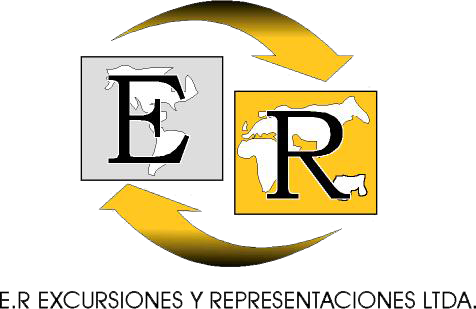 EJE CAFETERO 2023ALTA TEMPORADAFECHAS DE ALTA TEMPORADA (SEMANA SANTA ABRIL 1-9/ JUN 10 A JUL 20 SEMANA DE RECESO OCT 07 A 16 / PUENTES FESTIVOS/ DIC 20-ENE 10 2024)PLAN CAMINOS CAFETEROS(4 NOCHES / 5 DIAS)EL PRECIO INCLUYE:Alojamiento 4 Noches / 5 Días en la finca hotel seleccionada Desayunos (4) – Cenas (4) x pax Entrada al Parque del Café con pasaporte múltiple, el cual incluye entrada y el uso ilimitado de todas las atracciones excepto aquellas de una sola vez (cabalgata, karts, carros chocones, botes chocones)Entrada al Parque Panaca con pasaporte Terra el cual incluye todos los shows Tour a Recuca: Recorrido por la cultura cafeteraEntrada a las Termales de Santa Rosa de Cabal Traslado Aeropuerto Armenia/ Finca/ Aeropuerto Armenia – Opción con traslados Traslado IN/OUT a cada uno de los parques y toures – Opción con traslados Tarjeta de Asistencia médica COLASISTENCIAIva de alojamiento Uso de las facilidades del hotel seleccionado EL PRECIO NO INCLUYE:Gastos de índole personal: bar, lavanderíaAlimentación no descrita Entradas no descritasTiquetes aéreos o terrestres a Armenia Compras VALOR DEL PLAN POR PERSONA CON TRASLADOS VALOR DEL PLAN POR PERSONA SIN TRASLADOS ** Con la Finca Hotel La Tata y de La Vega, NO se da el traslado al Parque del Café dado que el mismo se encuentra a unos 150 metros de la finca. NOTASDisponibilidad sujeta a cupos al momento de reservarTarifa aplica para MINIMO 2 personas en caso de variar se deberá recotizar Servicios cotizados, comprados y NO tomados NO son rembolsablesTARIFAS DE ALTA TEMPORADA TARIFAS SUJETAS A CAMBIOS SIN PREVIO AVISO POR AJUSTES TARIFARIOS O TRIBUTARIOS Tarifas sujetas a cambios y/o modificaciones sin previo aviso Penalidades por cancelaciones:	Hasta 15 días antes: 70%      	Hasta   8 días antes: 80%      	Hasta   3 días antes: 90%      	NO SHOW:              100%HOTELDOBLETRIPLECHD (3-9 Años)FINCA HOTEL PUEBLO BELLONoche Adicional $1.435.000$133.000$1.217.000$125.000$1.086.000$113.000FINCA HOTEL QUINDIO CAMPESTRENoche Adicional $1.588.000$171.000$1.370.000$163.000$1.074.000$110.000FINCA HOTEL DE LA VEGA Noche Adicional $1.679.000$193.000$1.309.000$148.000$1.110.000$119.000FINCA HOTEL LOS GIRASOLES Noche Adicional $1.697.000$198.000$1.498.000$195.000$1.305.000$167.000FINCA HOTEL LA TATA **Noche Adicional $1.773.000$217.000$1.534.000$204.000$1.348.000$178.000FINCA HOTEL TATA PREMIUM *Noche Adicional $2.060.000$288.000$1.546.000$207.000$1.336.000$175.000HOTEL CAMPESTRE CAFÉ CAFÉ Noche Adicional $2.138.000$308.000$1.845.000$282.000$1.372.000$184.000HOTELDOBLETRIPLECHD (3-9 Años)FINCA HOTEL PUEBLO BELLONoche Adicional $870.000$133.000$840.000$125.000$791.000$113.000FINCA HOTEL QUINDIO CAMPESTRENoche Adicional $1.023.000$171.000$992.000$163.000$779.000$110.000FINCA HOTEL DE LA VEGA Noche Adicional $1.114.000$193.000$932.000$148.000$816.000$119.000FINCA HOTEL LOS GIRASOLES Noche Adicional $1.133.000$198.000$1.120.000$195.000$1.010.000$167.000FINCA HOTEL LA TATA **Noche Adicional $1.209.000$217.000$1.157.000$204.000$1.053.000$178.000FINCA HOTEL TATA PREMIUM *Noche Adicional $1.495.000$288.000$1.169.000$207.000$1.041.000$175.000HOTEL CAMPESTRE CAFÉ CAFÉ Noche Adicional $1.574.000$308.000$1.468.000$282.000$1.077.000$184.000